	05/2016Date: ___________________________	                                                                                                                                              TYPE OF SPACE ACTION:SPC Lease:		RenewalRenegotiationCancellationOther:_______________________                   (excludes “New”, “Relocation” & “Expansion” Requests)        			 					Date: ___________________________	                                                                                                                                              TYPE OF SPACE ACTION:SPC Lease:		RenewalRenegotiationCancellationOther:_______________________                   (excludes “New”, “Relocation” & “Expansion” Requests)        			 					Fiscal Year: _________Primary Use: Administrative/Office	Warehouse/StorageClassroom/TrainingOther: ____________________________1.   FROM:  (Requesting Agency/Division)1.   FROM:  (Requesting Agency/Division)1.   FROM:  (Requesting Agency/Division)1.   FROM:  (Requesting Agency/Division)Agency/Division:  ___________________________________________________________________________________________________________                                                                         Address: ___________________________________________________________________________________________________________________        Agency Official: __________________________________________   Phone: ___________________     Email:  _______________________________                                                                                       Local Contact/Agency Coordinator: ____________________________________________  Phone: __________________________________________   Agency/Division:  ___________________________________________________________________________________________________________                                                                         Address: ___________________________________________________________________________________________________________________        Agency Official: __________________________________________   Phone: ___________________     Email:  _______________________________                                                                                       Local Contact/Agency Coordinator: ____________________________________________  Phone: __________________________________________   Agency/Division:  ___________________________________________________________________________________________________________                                                                         Address: ___________________________________________________________________________________________________________________        Agency Official: __________________________________________   Phone: ___________________     Email:  _______________________________                                                                                       Local Contact/Agency Coordinator: ____________________________________________  Phone: __________________________________________   Agency/Division:  ___________________________________________________________________________________________________________                                                                         Address: ___________________________________________________________________________________________________________________        Agency Official: __________________________________________   Phone: ___________________     Email:  _______________________________                                                                                       Local Contact/Agency Coordinator: ____________________________________________  Phone: __________________________________________   2.   CURRENT RENTAL INFORMATION:2.   CURRENT RENTAL INFORMATION:2.   CURRENT RENTAL INFORMATION:2.   CURRENT RENTAL INFORMATION:SPC Lease #: _______________Address: _________________________________________________	 City & County: _____________________________________Capacity: _____________________	Occupancy:_________________	Total Sq. Ft: ________________(number of closed & open workspaces)       													                  (number of employees)Annual Rent: __________________	Annual Utilities*: _____________________	Annual Janitorial*:  ______________      (*If not included in rent)SPC Lease #: _______________Address: _________________________________________________	 City & County: _____________________________________Capacity: _____________________	Occupancy:_________________	Total Sq. Ft: ________________(number of closed & open workspaces)       													                  (number of employees)Annual Rent: __________________	Annual Utilities*: _____________________	Annual Janitorial*:  ______________      (*If not included in rent)SPC Lease #: _______________Address: _________________________________________________	 City & County: _____________________________________Capacity: _____________________	Occupancy:_________________	Total Sq. Ft: ________________(number of closed & open workspaces)       													                  (number of employees)Annual Rent: __________________	Annual Utilities*: _____________________	Annual Janitorial*:  ______________      (*If not included in rent)SPC Lease #: _______________Address: _________________________________________________	 City & County: _____________________________________Capacity: _____________________	Occupancy:_________________	Total Sq. Ft: ________________(number of closed & open workspaces)       													                  (number of employees)Annual Rent: __________________	Annual Utilities*: _____________________	Annual Janitorial*:  ______________      (*If not included in rent)3.   LANDLORD ISSUES: (Please provide brief description and attach any related correspondence)3.   LANDLORD ISSUES: (Please provide brief description and attach any related correspondence)3.   LANDLORD ISSUES: (Please provide brief description and attach any related correspondence)3.   LANDLORD ISSUES: (Please provide brief description and attach any related correspondence)	_____________________________________________________________________________________________________________________________________________________________________________________________________________________________________________________________________________________________________________________________________________	_____________________________________________________________________________________________________________________________________________________________________________________________________________________________________________________________________________________________________________________________________________	_____________________________________________________________________________________________________________________________________________________________________________________________________________________________________________________________________________________________________________________________________________	_____________________________________________________________________________________________________________________________________________________________________________________________________________________________________________________________________________________________________________________________________________4.   REMARKS OR ADDITIONAL COMMENTS:4.   REMARKS OR ADDITIONAL COMMENTS:4.   REMARKS OR ADDITIONAL COMMENTS:4.   REMARKS OR ADDITIONAL COMMENTS:	______________________________________________________________________________________________________________________________________________________________________________________________________________________________	______________________________________________________________________________________________________________________________________________________________________________________________________________________________	______________________________________________________________________________________________________________________________________________________________________________________________________________________________	______________________________________________________________________________________________________________________________________________________________________________________________________________________________REQUESTING AGENCY CERTIFICATION:   I CERTIFY THAT THE SPACE REQUESTED ABOVE IS NECESSARY FOR THE PROPER FUNCTION OF THE AGENCY NAMED, THAT SUFFICIENT FUNDS ARE AVAILABLE, AND ALL NECESSARY APPROVALS HAVE BEEN OBTAINED.REQUESTING AGENCY CERTIFICATION:   I CERTIFY THAT THE SPACE REQUESTED ABOVE IS NECESSARY FOR THE PROPER FUNCTION OF THE AGENCY NAMED, THAT SUFFICIENT FUNDS ARE AVAILABLE, AND ALL NECESSARY APPROVALS HAVE BEEN OBTAINED.REQUESTING AGENCY CERTIFICATION:   I CERTIFY THAT THE SPACE REQUESTED ABOVE IS NECESSARY FOR THE PROPER FUNCTION OF THE AGENCY NAMED, THAT SUFFICIENT FUNDS ARE AVAILABLE, AND ALL NECESSARY APPROVALS HAVE BEEN OBTAINED.REQUESTING AGENCY CERTIFICATION:   I CERTIFY THAT THE SPACE REQUESTED ABOVE IS NECESSARY FOR THE PROPER FUNCTION OF THE AGENCY NAMED, THAT SUFFICIENT FUNDS ARE AVAILABLE, AND ALL NECESSARY APPROVALS HAVE BEEN OBTAINED.Signature:  (Authorizing Agency Level Official)                                                      Signature:  (Authorizing Agency Level Official)                                                      	Date: 	Date: For SPC Use OnlyFor SPC Use OnlyDate Request Received at SMP: __________________Date Request Received at SMP: __________________       SMP Control Number:  ____________________________       SMP Control Number:  ____________________________SMP Action Recommended:                       Assign to Transaction Management                                     Other Action:  ______________SMP Action Recommended:                       Assign to Transaction Management                                     Other Action:  ______________SMP Action Recommended:                       Assign to Transaction Management                                     Other Action:  ______________SMP Action Recommended:                       Assign to Transaction Management                                     Other Action:  ______________Authorized SMP Agent:Authorized SMP Agent:Date:Date: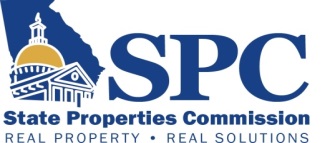 